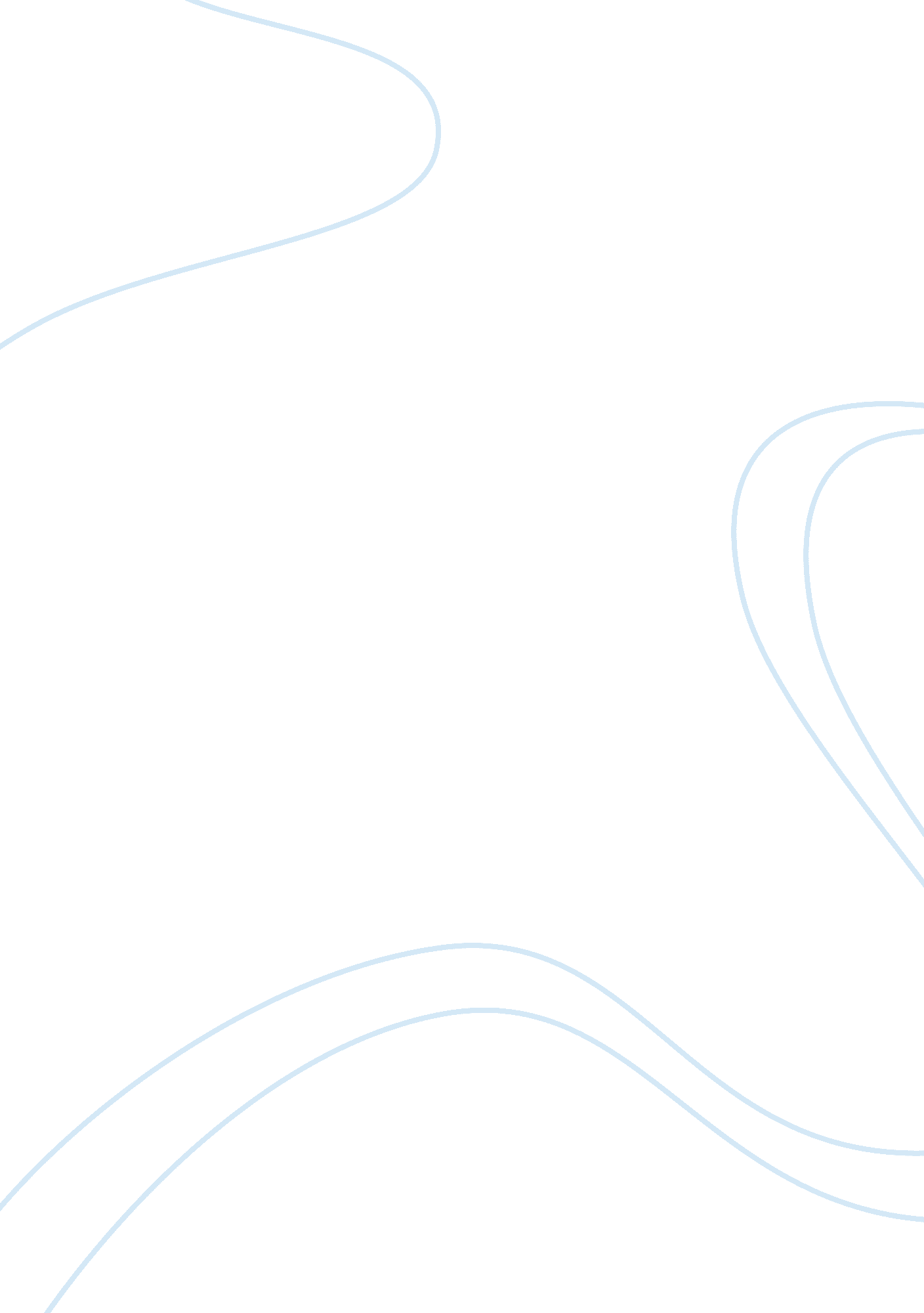 B.sc chemistry, zoology, botany, english, pak.study, islamiate.Business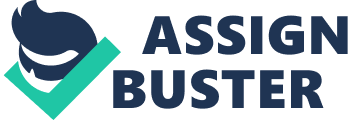 | UNIVERSITY OF THE PUNJAB | | Registration Branch | | | | | | Application Form for Registration of Private Candidate for __________ | | Examination ______________ Subject _________________. | | | | Sr. No. ___________ Registration Number ___________________________ | |(For Office Use) (For Office Use) | | USE BLOCK LETTERS TO FILL THIS FORM | | Name | | | | | | | | | | | | | | | | | | | | | | | | | | | | | | | | | | | | | | | | | | | | | | | | | | | | | | | | | | | | | | | | | | | | | | | | | | | | | NIC Number | | | | | | | | | | | |- | | | | | | | | | | | | | | |- | | | | Date of Birth | | | | | |- | | | | | |- | | | | | | | | | | | | | | Father’s Name | | | | | | | | | | | | | | | | | | | | | | | | | | | | | | | | | | | | | | | | | | | | | | | | | | | | | | | | | | | | | | | | | | | NIC Number | | | | | | | | | | | |- | | | | | | | | | | | | | | | |- | | | | Religion | | | | Blood Group | | | | | | | Nationality | | | | | | | | | | | | | | | | | | | | | | Gender (Tick One) | | Male | | Female | | | | | | Present Address | | | | | | | | | | | | | | | | | | | | | | | | | | | | | | | | | | | | | | | | | | | | | | | | | | | | | | | | | | | | | | | | | | | | | | | | | | | | | | | | | | | | | | | | | | | | | | | | | | | | | | | | | | | | | | Ph # | | | | | | | | | | | | | | | | | | | | | | | | | | Academic Record | | Permanent Distt. | | | | | | | | | | | | | | | | | | | | | | | | | | | | | | | | Examination Passed | | Year | | Roll No | | Registration Number | | Fee Record | | | | | | Matric / O Level | | | | | | | | Name of Bank | | | | | | F. A/ F. Sc/ A Level | | | | | | | | Date | | Challan No. | Amount | | | | Graduation | | | | | | | | | | | | | | | | | Attestation with stamp: ____________________ | | Name & NIC ___________________________________Signature of the Candidate _________________ | | Permanent Address Present Address | | Name: | | Name: | | | | Father’s Name: | | Father’s Name | | | | Postal Address: ___________________________ | | _________________________________________ | | _________________________________________ | | | | Postal Address: ___________________________ | | _________________________________________ | | _________________________________________ | | | ————————————————————————————————————————————————————– | UNIVERSITY OF THE PUNJAB | |(Fee Form) | | Application Form for Registration of Private Candidate for __________ | | Examination ______________ Subject ______________. | | | | Sr. No. ___________ Registration Number ___________________________ | |(For Office Use) (For Office Use) | | USE BLOCK LETTERS TO FILL THIS FORM | | Name | | | | | | | | | | | | | | | | | | | | | | | | | | | | | | | | | | | | | | | | | | | | | | | | | | | | | | | | | | | | | | | | | | | | | | | | | | | | | NIC Number | | | | | | | | | | | |- | | | | | | | | | | | | | | | |- | | | | Date of Birth | | | | |- | | | | | |- | | | | | | | | | | | | | | Father’s Name | | | | | | | | | | | | | | | | | | | | | | | | | | | | | | | | | | | | | | | | | | | | | | | | | | | | | | | | | | | | | | | | | | | NIC Number | | | | | | | | | | | |- | | | | | | | | | | | | | | | |- | | | | Gender (Tick One) | | Male | | Female | | | | | | Present Address | | | | | | | | | | | | | | | | | | | | | | | | | | | | | | | | | | | | | | | | | | | | | | | | | | | | | | | | | | | | | | | | | | | | | | | | | | | | | | | | | | | | | | | | | | | | | | | | | | | | | | | | | | | | | | | | | | | | | | | | | | | | | | | | | | | | | | Fee | | Particulars | | Name of Bank | | City | | Amount | | Date | | Bank Challan No. | | | | | | | | | | | | | | | | | | | Permanent Address Present Address | | Name: | | Name: | | | | Father’s Name: | | Father’s Name | | | | Postal Address: ___________________________ | | _________________________________________ | | _________________________________________ | | | | Postal Address: ___________________________ | | _________________________________________ | | _________________________________________ | | | | Present Address Present Address | | Name: | | Name: | | | Father’s Name: | | Father’s Name | | | | Postal Address: ___________________________ | | _________________________________________ | | _________________________________________ | | | | Postal Address: ___________________________ | | _________________________________________ | | _________________________________________ | | | INSTRUCTIONS 1. All entries in the Admission Form must be made in BLOCK LETTERS by the candidate in his/her own handwriting. 2. Incomplete application form will not be accepted. 3. Any candidate who passed intermediate examination from Lahore, Sargodha, Faisalabad, Rawalpindi, Gujranwala and Federal Board can apply for registration without N. O. C (No Objection Certificate). 4. The candidate who want him self to be Registered with the University of the Punjab and has passed Intermediate Examination, B. A/B. Sc. etc. rom other Board/ University, which does not fall under the territorial Jurisdiction of University of the Punjab, will attach original N. O. C. within stipulated time from the concerned Board/ University. 5. The Candidate will obtain Registration number before appearing in any examination of University of the Punjab otherwise his/her admission form will not be entertained. 6. In case of M. A. Student it is necessary to mention the Subject. 7. Punjab University have a right to cancel the Registration Number if educational documents found bogus. 8. The following documents must be attached with the Registration Form. a. Attested photocopy of Matriculation result card. . Attested photocopy c. of Intermediate result card. d. Attested photocopy of B. A/B. Sc result card (if applicable) e. Attested photocopy of N. I. C. f. Attested photocopy of father’s N. I. C. g. Original Migration Certificate. DECLARATION I, SOLEMNLY DECLARE THAT: The entries made in this form are correct. In case of any misstatement I may be held responsible. ______________________________ (Signature of the Application) ______________________________Date: ________________ Name of the Applicant SPACE FOR PASTING ORIGINAL BANK CHALLAN RECEIPT LIST OF AUTHORIZED HABIB BANK LTD. BRANCHES FOR COLLECTION OF UNIVERSITY FEES. | | | LOCAL BRANCHES | Gujrat, Circular Road Branch | | | Islamabad, Board of Intermediate and Secondary Education Branch | | Lahore, University of the Punjab, New & Old Campus | Jaranwala, Grain Maket Branch | | Lahore, Rewaz Garden Branch | Jauharabad, Main Branch | | Lahore, Bilal Park Branch | Jhang, Saddar Shaheed Road Branch | | Lahore, Cricket House Branch | Jhelum, Machine Mohalla Branch | | Lahore, D. P. S Model Town Branch | Kamaliya, Railway Road Branch | | Lahore, Dharampura Branch | Kasur, Railway Road Branch | | Lahore, Keerkallan Branch | Mandi Baha ud Din, Main Branch | | | Mianwali, Zaka Centre Branch | | MOFUSSIL BRANCHES | Okara, Grain Market Branch | | | Pind Dadan Khan, Market Branch | | Attock, City Branch | Rabwah, Main Branch | | Bhakkar, Main Branch | Rawalpindi, Liaquat Bagh Branch | | Bhalwal, Muslim Bazar Branch | Rawalpindi, Raja Bazar Branch | | Chakwal, Railway Road Branch | Rawalpindi, Faiz abad Branch | | Chiniot, Main Bazar Branch | Sialkot, City Branch | | Faisalabad, Circular Road Branch | Samundri, Ghalla Mandi Branch | | Faisalabad, Samanabad Road Branch | Sargodha, Fatima Jinnah Road Branch | | Faisalabad, Narwala Road Branch | Sheikhupura, Railway Road Branch | | Gujranwala, Bank Square Branch | Skardu, Main Branch | | Gilgit, Main Branch | Toba Tek Singh, Main Branch | | Gojra, Railway Road Branch | Wazirabad, Main Bazar Branch | FOR OFFICE USE Actual Amount Due | Amount Received | Receipt Number | Date | Amount Still Due | | | | | | | Reference made by the office to the defaulter: | Letter Number | | Date | | Reminder Number | | Date | Important instruction: 1. Money order, Postal Orders, Bank Drafts and Cheques will not be accepted. ———————– Please affix recent sky blue background Photograph Size 1. 5 x 1. 5 [pic] Form Price Rs. 15/- 